FULL RENOVACIÓ JUGADORS U.E. CENTELLES TEMPORADA 2020 – 2021Nom jugador: ___________________________________________        Any Naixement:  _________AUTORITZACIÓ PER DESPLAÇAMENTS:Jo..................................................................................................................................................., amb número de DNI/NIE........................................................., autoritzo al/la meu/a fill/a..................................................................................., amb número de DNI/NIE.....................................................a anar, en el cas que sigui necessari, sense el meu acompanyament a tots els desplaçaments que els diferents equips de la U.E.CENTELLES, en que participi, pugui realitzar durant la temporada fora de les instal·lacions habituals del Club.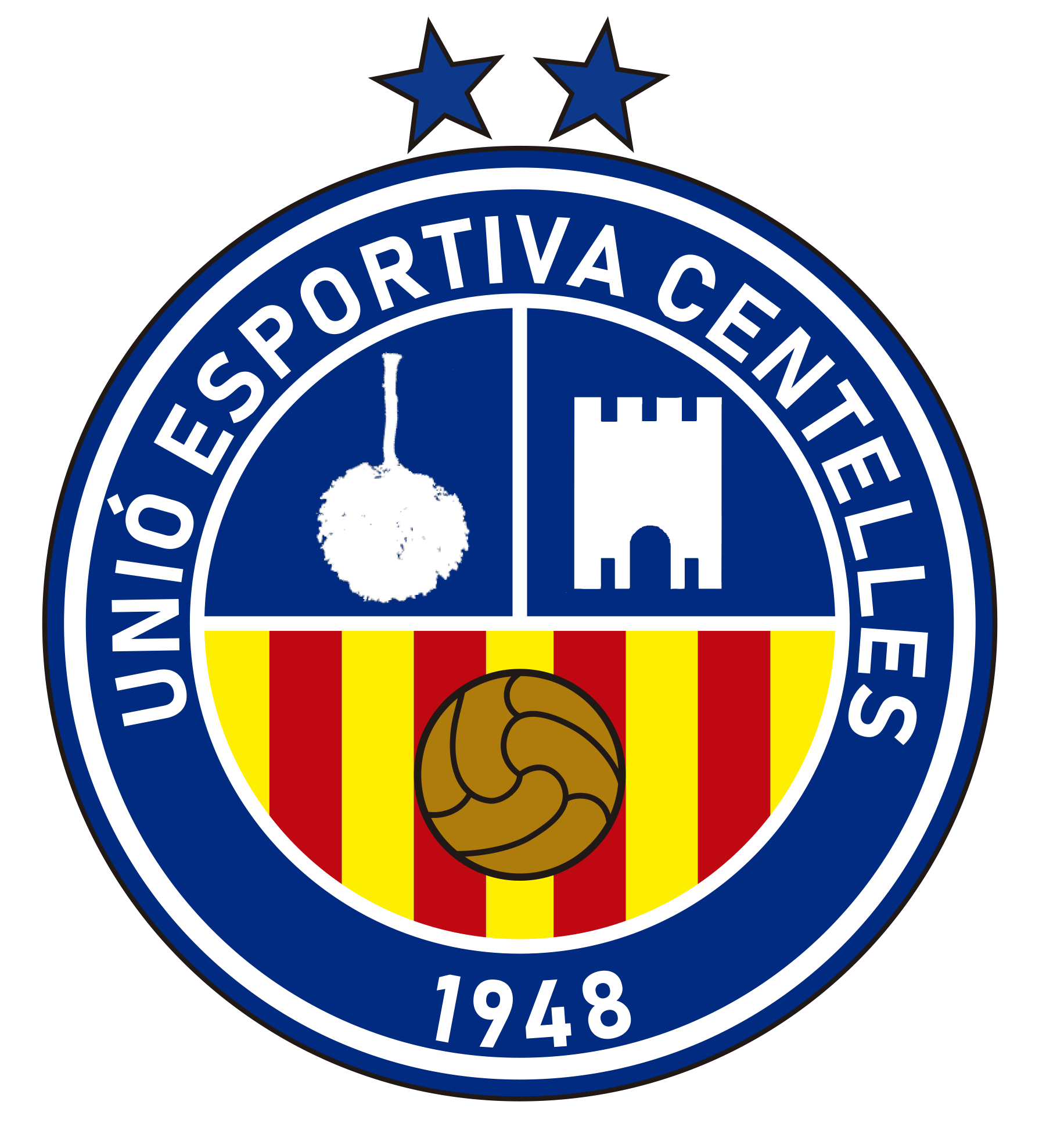 Així mateix, allibero i eximeixo de tota responsabilitat, tant a la U.E.CENTELLES com a les persones majors d’edat que voluntàriament, puguin acompanyar al/la meu/a fill/a en els esmentats desplaçaments, en especial els conductors dels vehicles particulars que s’utilitzin davant d’un eventual accident. En cas d’extrema urgència, autoritzo a adoptar les actuacions mèdic-quirúrgiques que sota direcció facultativa es consideri necessari adoptar.Dia:___ de ____________________ de 2020.				(signatura del PARE/MARE/TUTOR LEGAL)AUTORITZACIÓ PER DRETS D’IMATGE:Jo..................................................................................................................................................., amb número de DNI/NIE........................................................., autoritzo al/la meu/a fill/a..................................................................................., amb número de DNI/NIE.....................................................pugui aparèixer en fotografies o vídeos corresponents a activitats desenvolupades per la U.E.CENTELLES publicades a la pàgina web o a qualsevol altre mitjà de comunicació relacionat amb el Club, sent aquesta autorització vàlida des del dia de la signatura de la present fins al tancament del Club.Dia:___ de ____________________ de 2020.				(signatura del PARE/MARE/TUTOR LEGAL)NORMATIVA U.E. CENTELLESComunicació: Els pares sempre que vulguin comentar alguna cosa d'àmbit esportiu i organitzatiu sempre es dirigiran al coordinador i posteriorment si es creu necessari, es convocarà una reunió.Equipació:  Al transcurs de la temporada vinent, els jugadors tindran l'obligació d'anar vestits amb la roba del club per la pràctica esportiva, tant entrenaments com als partits amb l'uniforme oficial.Mutualitat: Els pares tindran, abans de l'inici de la competició, de fer el pagament de la mutualitat de la temporada vinent.Compromís: Els pares i jugadors és comprometen a assistir als entrenaments i als partits que es designin des de la direcció esportiva, així com tornejos i activitats del club. Tot jugador que no pugui assistir a un entrenament i/o partit, prèviament haurà d'avisar a l'entrenador del corresponent equip.Pagaments: Al llarg de la temporada tots els jugadors han de tenir al dia els pagaments de les quotes de la temporada.Reglament intern i puntualitat: Tots els jugadors i pares d'aquests que formin part de la U.E. Centelles accepten i es comprometen a complir el reglament intern del club, com així també els horaris d'entrenaments i convocatòries de partits.Imatge i Comportament: Des de la Unió Esportiva Centelles, volem donar una imatge tant pels nostres propis jugadors i com als rivals, demostrant un comportament i un "Joc Net" digne de les nostres institucions, Pel que fa els jugadors hauran de comportar-se correctament envers els seus companys, instal·lacions, direcció tècnica i rivals. El club prendrà mesures, de caire esportiu, a tot aquell que ho incompleixi. Els pares i acompanyants dels jugadors també han de seguir amb la filosofia del club de mostrar una bona imatge, per poder desenvolupar la formació dels nostres jugadors amb els valors d'aquest esport.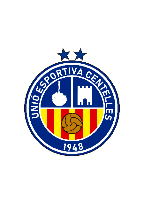 									(signatura del PARE/MARE/TUTOR LEGAL)MODIFICACIÓ DE DADES (NOMES EN CAS DE CANVI):DADES BANCARIES:Autoritzo a la domiciliació de les quotes mensuals de la UNIO ESPORTIVA CENTELLESNOM DE TITULAR : __________________________________________  	       SIGNATURAENTITAT BANCARIA : _________________________________________NUMERO COMPTE (Num IBAN):  	E S _ _    _ _ _ _    _ _ _ _    _ _ _ _    _ _ _ _    _ _ _ _ MODIFICACIONS DADES D’INTERES COM TELEFONS, CORREUS ELECTRÒNICS, O ALTRES DADES:TELEFONMAILALTRES
(indicar)